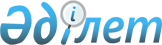 О внесении изменений в решение районного маслихата от 24 декабря 2015 года № 339 "О районном бюджете на 2016-2018 годы"
					
			С истёкшим сроком
			
			
		
					Решение Жанакорганского районного маслихата Кызылординской области от 20 апреля 2016 года № 01-01-03/13. Зарегистрировано Департаментом юстиции Кызылординской области 26 апреля 2016 года № 5483. Прекращено действие в связи с истечением срока      В соответствии со статьей 109 кодекса Республики Казахстан от 4 декабря 2008 года "Бюджетный кодекс Республики Казахстан" и подпунктом 1) пункта 1 статьи 6 Закона Республики Казахстан от 23 января 2001 года "О местном государственном управлении и самоуправлении в Республике Казахстан" маслихат Жанакорганского района РЕШИЛ:

      1. Внести в решение маслихата Жанакорганского района от 24 декабря 2015 года № 339 "О районном бюджете на 2016-2018 годы" (зарегистрированного в Реестре государственной регистрации нормативных правовых актов за №5283, опубликованного 16 января 2016 года в №4 газете "Жаңақорған тынысы") следующие изменения:

      пункт 1 указанного решения изложить в новой редакции:

      1. Утвердить районный бюджет на 2016-2018 годы согласно приложениям 1, 2 и 3 соответственно, в том числе на 2016 год в следующих объемах:

      1) доходы – 10 280 903 тысяч тенге, в том числе:

      налоговым поступлениям – 2 340 206 тысяч тенге;

      неналоговым поступлениям – 14 171 тысяч тенге;

      поступлениям от продажи основного капитала – 14 365 тысяч тенге;

      поступлениям трансфертов – 7 912 161 тысяч тенге;

      2) затраты – 10 494 102,3 тысяч тенге;

      3) чистое бюджетное кредитование – 142 245 тысяч тенге;

      бюджетные кредиты – 197 253 тысяч тенге;

      погашение бюджетных кредитов – 55 008 тысяч тенге;

      4) сальдо по операциям с финансовыми активами – 0;

      приобретение финансовых активов – 0;

      поступления от продажи финансовых активов государства – 0;

      5) дефицит (профицит) бюджета – - 355 444,3 тысяч тенге;

      6) финансирование дефицита (использование профицита) бюджета -355 444,3 тысяч тенге:

      поступление займов – 197 253 тысяч тенге;

      погашение займов – 55 008 тысяч тенге;

      используемые остатки бюджетных средств – 213 199,3 тысяч тенге.";

      приложения 1, 4 указанного решения изложить в новой редакции согласно приложениям 1, 2 к настоящему решению;

      3. Ностоящее решение вводится в действие со дня его первого официального опубликования и распространяется на отношения, возникшие с 1 января 2016 года.

 Районный бюджет на 2016 год Распределение сумм, предусмотренных на 2016 год поселков сельских округов      Расшифровка аббревиатуры:

      с/о – сельский округ


					© 2012. РГП на ПХВ «Институт законодательства и правовой информации Республики Казахстан» Министерства юстиции Республики Казахстан
				
      Председатель внеочередной

Секретаря маслихата

      ІІ сессии маслихата

Жанакорганского района

      Жанакорганского района

      К. Исаханов

Е. Ильясов
Приложение 1 к решению внеочереднойІІ сессии Жанакорганского районногомаслихата от 20 апреля 2016 года № 01-01-03/13Приложение 1 к решению очередной ХLІХ сессии Жанакорганского районногомаслихата от 24 декабря 2015 года№ 339Категория

Категория

Категория

Категория

Категория

Класс

Класс

Класс

Класс

Сумма,

Подкласс

Подкласс

Подкласс

тысяч

Специфика

Специфика

тенге

1

2

3

4

Наименование

1.Доходы

10280903

1

Налоговые поступления

2340206

1

Подоходный налог

873977

2

Индивидуальный подоходный налог

873977

3

Социальный налог

689200

1

Социальный налог

689200

4

Hалоги на собственность

742718

1

Hалоги на имущество

674602

3

Земельный налог

11022

4

Hалог на транспортные средства

54167

5

Единый земельный налог

2927

5

Внутренние налоги на товары, работы и услуги

27393

2

Акцизы

4770

3

Поступления за использование природных и других ресурсов

9194

4

Сборы за ведение предпринимательской и профессиональной деятельности

11271

5

Налог на игорный бизнес

2158

7

Прочие налоги

168

1

Прочие налоги

168

8

Обязательные платежи, взимаемые за совершение юридически значимых действий и (или) выдачу документов уполномоченными на то государственными органами или должностными лицами

6750

1

Государственная пошлина

6750

2

Неналоговые поступления

14171

1

Доходы от государственной собственности

1713

1

Поступления части чистого дохода государственных предприятий

55

5

Доходы от аренды имущества, находящегося в государственной собственности

1595

7

Вознаграждения по кредитам, выданным из государственного бюджета

63

4

Штрафы, пени, санкции, взыскания, налагаемые государственными учреждениями, финансируемыми из государственного бюджета, а также содержащимися и финансируемыми из бюджета (сметы расходов) Национального Банка Республики Казахстан 

751

1

Штрафы, пени, санкции, взыскания, налагаемые государственными учреждениями, финансируемыми из государственного бюджета, а также содержащимися и финансируемыми из бюджета (сметы расходов) Национального Банка Республики Казахстан, за исключением поступлений от организаций нефтяного сектора 

751

6

Прочие неналоговые поступления

11707

1

Прочие неналоговые поступления

11707

3

Поступления от продажи основного капитала

14365

3

Продажа земли и нематериальных активов

14365

1

Продажа земли

12550

2

Продажа нематериальных активов

1815

4

Поступления трансфертов 

7912161

2

Трансферты из вышестоящих органов государственного управления

7912161

2

Трансферты из областного бюджета

7912161

Функциональная группа

Функциональная группа

Функциональная группа

Функциональная группа

Функциональная группа

Функциональная группа

Функциональная группа

Функциональная подгруппа

Функциональная подгруппа

Функциональная подгруппа

Функциональная подгруппа

Функциональная подгруппа

Сумма,

Администратор бюджетных программ

Администратор бюджетных программ

Администратор бюджетных программ

тысяч

Программа

Программа

тенге

1

1

2

2

3

4

Наименование

8

2. Затраты

10494102,3

01

Государственные услуги общего характера

818182

1

1

Представительные, исполнительные и другие органы, выполняющие общие функции государственного управления

639906

112

112

Аппарат маслихата района (города областного значения)

25750

001

Услуги по обеспечению деятельности маслихата района (города областного значения)

25750

122

122

Аппарат акима района (города областного значения)

112285

001

Услуги по обеспечению деятельности акима района (города областного значения)

112285

123

123

Аппарат акима района в городе, города районного значения, поселка, села, сельского округа

501871

001

Услуги по обеспечению деятельности акима района в городе, города районного значения, поселка, села, сельского округа

490861

022

Капитальные расходы государственного органа

11010

2

2

Финансовая деятельность

33180

452

452

Отдел финансов района (города областного значения)

33180

001

Услуги по реализации государственной политики в области исполнения бюджета и управления коммунальной собственностью района (города областного значения)

30436

003

Проведение оценки имущества в целях налогообложения

1489

010

Приватизация, управление коммунальным имуществом, постприватизационная деятельность и регулирование споров, связанных с этим

1255

5

5

Планирование и статистическая деятельность

39586

453

453

Отдел экономики и бюджетного планирования района (города областного значения)

39586

001

Услуги по реализации государственной политики в области формирования и развития экономической политики, системы государственного планирования

39376

004

Капитальные расходы государственного органа

210

9

9

Прочие государственные услуги общего характера

105510

458

458

Отдел жилищно-коммунального хозяйства, пассажирского транспорта и автомобильных дорог района (города областного значения)

36300

001

Услуги по реализации государственной политики на местном уровне в области жилищно-коммунального хозяйства, пассажирского транспорта и автомобильных дорог

36300

493

493

Отдел предпринимательства, промышленности и туризма района (города областного значения)

12121

001

Услуги по реализации государственной политики на местном уровне в области развития предпринимательства, промышленности и туризма

12121

801

801

Отдел занятости, социальных программ и регистрации актов гражданского состояния района (города областного значения)

57089

001

Услуги по реализации государственной политики на местном уровне в сфере занятости, социальных программ и регистрации актов гражданского состояния

56460

003

Капитальные расходы государственного органа 

420

032

Капитальные расходы подведомственных государственных учреждений и организаций

209

02

Оборона

4858

1

1

Военные нужды

3342

122

122

Аппарат акима района (города областного значения)

3342

005

Мероприятия в рамках исполнения всеобщей воинской обязанности

3342

2

2

Организация работы по чрезвычайным ситуациям

1516

122

122

Аппарат акима района (города областного значения)

1516

007

Мероприятия по профилактике и тушению степных пожаров районного (городского) масштаба, а также пожаров в населенных пунктах, в которых не созданы органы государственной противопожарной службы

1516

03

Общественный порядок, безопасность, правовая, судебная, уголовно-исполнительная деятельность

1470

9

9

Прочие услуги в области общественного порядка и безопасности

1470

458

458

Отдел жилищно-коммунального хозяйства, пассажирского транспорта и автомобильных дорог района (города областного значения)

1470

021

Обеспечение безопасности дорожного движения в населенных пунктах

1470

04

Образование

7599820,4

1

1

Дошкольное воспитание и обучение

1302777

123

123

Аппарат акима района в городе, города районного значения, поселка, села, сельского округа

1210521

004

Обеспечение деятельности организаций дошкольного воспитания и обучения

743060

041

Реализация государственного образовательного заказа в дошкольных организациях образования

467461

464

464

Отдел образования района (города областного значения)

92256

040

Реализация государственного образовательного заказа в дошкольных организациях образования

92256

2

2

Начальное, основное среднее и общее среднее образование

6129718

123

123

Аппарат акима района в городе, города районного значения, поселка, села, сельского округа

5405

005

Организация бесплатного подвоза учащихся до школы и обратно в сельской местности

5405

464

464

Отдел образования района (города областного значения)

6124313

003

Общеобразовательное обучение

5941702

006

Дополнительное образование для детей

182611

9

9

Прочие услуги в области образования

167325,4

464

464

Отдел образования района (города областного значения)

167325,4

001

Услуги по реализации государственной политики на местном уровне в области образования

51334

004

Информатизация системы образования в государственных учреждениях образования района (города областного значения)

43315

005

Приобретение и доставка учебников, учебно-методических комплексов для государственных учреждений образования района (города областного значения)

37505

007

Проведение школьных олимпиад, внешкольных мероприятий и конкурсов районного (городского) масштаба

730

015

Ежемесячная выплата денежных средств опекунам (попечителям) на содержание ребенка-сироты (детей-сирот), и ребенка (детей), оставшегося без попечения родителей

13489

029

Обследование психического здоровья детей и подростков и оказание психолого-медико-педагогической консультативной помощи населению

11058

067

Капитальные расходы подведомственных государственных учреждений и организаций

9894,4

05

Здравоохранение

135

9

9

Прочие услуги в области здравоохранения

135

123

123

Аппарат акима района в городе, города районного значения, поселка, села, сельского округа

135

002

Организация в экстренных случаях доставки тяжелобольных людей до ближайшей организации здравоохранения, оказывающей врачебную помощь

135

06

Социальная помощь и социальное обеспечение

463922

1

1

Социальное обеспечение

164392

464

464

Отдел образования района (города областного значения)

8090

030

Содержание ребенка (детей), переданного патронатным воспитателям

8090

801

801

Отдел занятости, социальных программ и регистрации актов гражданского состояния района (города областного значения)

156302

010

Государственная адресная социальная помощь

1282

016

Государственные пособия на детей до 18 лет

155020

2

2

Социальная помощь

270546

123

123

Аппарат акима района в городе, города районного значения, поселка, села, сельского округа

76577

003

Оказание социальной помощи нуждающимся гражданам на дому

76577

801

801

Отдел занятости, социальных программ и регистрации актов гражданского состояния района (города областного значения)

193969

006

Оказание социальной помощи на приобретение топлива специалистам здравоохранения, образования, социального обеспечения, культуры, спорта и ветеринарии в сельской местности в соответствии с законодательством Республики Казахстан

30262

007

Оказание жилищной помощи

13233

008

Социальная поддержка граждан, награжденных от 26 июля 1999 года орденами "Отан", "Данк", удостоенных высокого звания "Халық қаһарманы", почетных званий республики

49

009

Материальное обеспечение детей-инвалидов, воспитывающихся и обучающихся на дому

4754

011

Социальная помощь отдельным категориям нуждающихся граждан по решениям местных представительных органов

71861

014

Оказание социальной помощи нуждающимся гражданам на дому

13643

017

Обеспечение нуждающихся инвалидов обязательными гигиеническими средствами и предоставление услуг специалистами жестового языка, индивидуальными помощниками в соответствии с индивидуальной программой реабилитации инвалида

54016

023

Обеспечение деятельности центров занятости населения

6151

9

9

Прочие услуги в области социальной помощи и социального обеспечения

28984

123

123

Аппарат акима района в городе, города районного значения, поселка, села, сельского округа

21936

123

123

026

Обеспечение занятости населения на местном уровне

21936

801

801

Отдел занятости, социальных программ и регистрации актов гражданского состояния района (города областного значения)

7048

801

801

018

Оплата услуг по зачислению, выплате и доставке пособий и других социальных выплат

2230

801

801

050

Реализация Плана мероприятий по обеспечению прав и улучшению качества жизни инвалидов в Республике Казахстан на 2012 – 2018 годы

4818

07

Жилищно-коммунальное хозяйство

369610

1

1

Жилищное хозяйство

15388

123

123

Аппарат акима района в городе, города районного значения, поселка, села, сельского округа

5275

007

Организация сохранения государственного жилищного фонда города районного значения, поселка, села, сельского округа

912

027

Ремонт и благоустройство объектов в рамках развития городов и сельских населенных пунктов по Дорожной карте занятости 2020

4363

458

458

Отдел жилищно-коммунального хозяйства, пассажирского транспорта и автомобильных дорог района (города областного значения)

300

049

Проведение энергетического аудита многоквартирных жилых домов

300

464

464

Отдел образования района (города областного значения)

9813

026

Ремонт объектов в рамках развития городов и сельских населенных пунктов по Дорожной карте занятости 2020

9813

3

3

Благоустройство населенных пунктов

354222

123

123

Аппарат акима района в городе, города районного значения, поселка, села, сельского округа

344472

008

Освещение улиц населенных пунктов

81893

011

Благоустройство и озеленение населенных пунктов

262579

458

458

Отдел жилищно-коммунального хозяйства, пассажирского транспорта и автомобильных дорог района (города областного значения)

9750

018

Благоустройство и озеленение населенных пунктов

9750

08

Культура, спорт, туризм и информационное пространство

550216

1

1

Деятельность в области культуры

306675

123

123

Аппарат акима района в городе, города районного значения, поселка, села, сельского округа

221515

006

Поддержка культурно-досуговой работы на местном уровне

221515

455

455

Отдел культуры и развития языков района (города областного значения)

85160

003

Поддержка культурно-досуговой работы

70045

009

Обеспечение сохранности историко - культурного наследия и доступа к ним

15115

2

2

Спорт

78112

123

123

Аппарат акима района в городе, города районного значения, поселка, села, сельского округа

5000

028

Реализация физкультурно-оздоровительных и спортивных мероприятий на местном уровне

5000

465

465

Отдел физической культуры и спорта района (города областного значения)

73112

001

Услуги по реализации государственной политики на местном уровне в сфере физической культуры и спорта

17419

004

Капитальные расходы государственного органа 

210

006

Проведение спортивных соревнований на районном (города областного значения) уровне

4090

007

Подготовка и участие членов сборных команд района (города областного значения) по различным видам спорта на областных спортивных соревнованиях

51183

032

Капитальные расходы подведомственных государственных учреждений и организаций

210

3

3

Информационное пространство

125729

455

455

Отдел культуры и развития языков района (города областного значения)

113501

006

Функционирование районных (городских) библиотек

112615

007

Развитие государственного языка и других языков народа Казахстана

886

456

456

Отдел внутренней политики района (города областного значения)

12228

002

Услуги по проведению государственной информационной политики

12228

9

9

Прочие услуги по организации культуры, спорта, туризма и информационного пространства

39700

455

455

Отдел культуры и развития языков района (города областного значения)

16773

001

Услуги по реализации государственной политики на местном уровне в области развития языков и культуры

16773

456

456

Отдел внутренней политики района (города областного значения)

22927

001

Услуги по реализации государственной политики на местном уровне в области информации, укрепления государственности и формирования социального оптимизма граждан

18427

003

Реализация мероприятий в сфере молодежной политики

4500

10

Сельское, водное, лесное, рыбное хозяйство, особо охраняемые природные территории, охрана окружающей среды и животного мира, земельные отношения

297055

1

1

Сельское хозяйство

123048

462

462

Отдел сельского хозяйства района (города областного значения)

79503

001

Услуги по реализации государственной политики на местном уровне в сфере сельского хозяйства

39521

006

Капитальные расходы государственного органа

211

099

Реализация мер по оказанию социальной поддержки специалистов 

39771

473

473

Отдел ветеринарии района (города областного значения)

43545

001

Услуги по реализации государственной политики на местном уровне в сфере ветеринарии

27660

006

Организация санитарного убоя больных животных

7000

007

Организация отлова и уничтожения бродячих собак и кошек

1819

008

Возмещение владельцам стоимости изымаемых и уничтожаемых больных животных, продуктов и сырья животного происхождения

2963

010

Проведение мероприятий по идентификации сельскохозяйственных животных

4103

6

6

Земельные отношения

12354

463

463

Отдел земельных отношений района (города областного значения)

12354

001

Услуги по реализации государственной политики в области регулирования земельных отношений на территории района (города областного значения)

12354

9

9

Прочие услуги в области сельского, водного, лесного, рыбного хозяйства, охраны окружающей среды и земельных отношений

161653

473

473

Отдел ветеринарии района (города областного значения)

161653

011

Проведение противоэпизоотических мероприятий

161653

11

Промышленность, архитектурная, градостроительная и строительная деятельность

29358

2

2

Архитектурная, градостроительная и строительная деятельность

29358

467

467

Отдел строительства района (города областного значения)

14440

001

Услуги по реализации государственной политики на местном уровне в области строительства

14440

468

468

Отдел архитектуры и градостроительства района (города областного значения)

14918

001

Услуги по реализации государственной политики в области архитектуры и градостроительства на местном уровне 

14918

12

Транспорт и коммуникации

131474

1

1

Автомобильный транспорт

131474

123

123

Аппарат акима района в городе, города районного значения, поселка, села, сельского округа

33950

045

Капитальный и средний ремонт автомобильных дорог улиц населенных пунктов

33950

458

458

Отдел жилищно-коммунального хозяйства, пассажирского транспорта и автомобильных дорог района (города областного значения)

97524

023

Обеспечение функционирования автомобильных дорог

39551

045

Капитальный и средний ремонт автомобильных дорог районного значения и улиц населенных пунктов

57973

13

Прочие

109480

3

3

Поддержка предпринимательской деятельности и защита конкуренции

526

493

493

Отдел предпринимательства, промышленности и туризма района (города областного значения)

526

006

Поддержка предпринимательской деятельности

526

9

9

Прочие

108954

123

123

Аппарат акима района в городе, города районного значения, поселка, села, сельского округа

70954

040

Реализация мер по содействию экономическому развитию регионов в рамках Программы "Развитие регионов" 

70954

452

452

Отдел финансов района (города областного значения)

38000

012

Резерв местного исполнительного органа района (города областного значения)

38000

14

Обслуживание долга

63

1

1

Обслуживание долга

63

452

452

Отдел финансов района (города областного значения)

63

013

Обслуживание долга местных исполнительных органов по выплате вознаграждений и иных платежей по займам из областного бюджета

63

15

Трансферты

118458,9

1

1

Трансферты

118458,9

452

452

Отдел финансов района (города областного значения)

118458,9

006

Возврат неиспользованных (недоиспользованных) целевых трансфертов

1015,2

024

Целевые текущие трансферты в вышестоящие бюджеты в связи с передачей функций государственных органов из нижестоящего уровня государственного управления в вышестоящий

20917

051

Трансферты органам местного самоуправления

96066

054

Возврат сумм неиспользованных (недоиспользованных) целевых трансфертов, выделенных из республиканского бюджета за счет целевого трансферта из Национального фонда Республики Казахстан

460,7

3.Чистое бюджетное кредитование

142245

Бюджетные кредиты

197253

10

Сельское, водное, лесное, рыбное хозяйство, особо охраняемые природные территории, охрана окружающей среды и животного мира, земельные отношения

197253

1

1

Сельское хозяйство

197253

462

462

Отдел сельского хозяйства района (города областного значения)

197253

008

Бюджетные кредиты для реализации мер социальной поддержки специалистов 

197253

Погашение бюджетных кредитов

55008

5

Погашение бюджетных кредитов

55008

01

01

Погашение бюджетных кредитов

55008

1

1

Погашение бюджетных кредитов, выданных из государственного бюджета

55008

13

Погашение бюджетных кредитов, выданных из местного бюджета физическим лицам

55008

5. Дефицит бюджета (профицит) 

-355444,3

6. Финансирование дефицита бюджета (использование профицита бюджета) 

355444,3

7

Поступления займов

197253

01

01

Внутренние государственные займы

197253

2

2

Договоры займа

197253

03

Займы, получаемые местным исполнительным органом района (города областного значения)

197253

16

Погашение займов

55008

1

1

Погашение займов

55008

452

452

Отдел финансов района (города областного значения)

55008

008

Погашение долга местного исполнительного органа перед вышестоящим бюджетом

55008

8

Используемые остатки бюджетных средств

213199,3

01

01

Остатки бюджетных средств

213199,3

1

1

Свободные остатки бюджетных средств

213199,3

01

Свободные остатки бюджетных средств

213199,3

Приложение 2 к решению внеочереднойІІ сессии Жанакорганского районногомаслихата от 20 апреля 2016 года № 01-01-03/13Приложение 4 к решению очередной ХLІХ сессии Жанакорганского районногомаслихата от 24 декабря 2015 года№ 339п/п

Наименование поселков, сельских округов

Услуги по обеспечению деятельности акима района в городе, города районного значения, поселка, села, сельского округа

Капитальные расходы государственного органа

Организация в экстренных случаях доставки тяжелобольных людей до ближайшей организации здравоохранения, оказывающей врачебную помощь

Благоустройство и озеленение населенных пунктов

Обеспечение санитарии населенных пунктов

Освещение улиц населенных пунктов

Организация сохранения государственного жилищного фонда города районного значения, поселка, села, сельского округа

Реализация мер по содействию экономическому развитию регионов в рамках Программы "Развитие регионов" 

Ремонт и благоустройство объектов в рамках развития городов и сельских населенных пунктов по Дорожной карте занятости 2020

Капитальный и средний ремонт автомобильных дорог улиц населенных пунктов

Обеспечение деятельности организаций дошкольного воспитания и обучения

Реализация государственного образовательного заказа в дошкольных организациях образования

Обеспечение занятости населения на местном уровне

Поддержка культурно-досуговой работы на местном уровне

Реализация физкультурно-оздоровительных и спортивных мероприятий на местном уровне

Организация бесплатного подвоза учащихся до школы и обратно в сельской местности

Оказание социальной помощи нуждающимся гражданам на дому

Всего

1

поселок Жанакорганский 

48912

210

0

162902

0

51752

912

25937

0

33950

234074

252077

8230

15422

0

5405

31504

871287

2

поселок Шалкия

20681

0

4

5135

0

1635

0

2669

0

0

22827

13561

823

5857

200

0

2225

75617

3

Кандозский с/о

16605

0

0

3277

0

320

0

1318

0

0

23227

0

548

6771

200

0

1663

53929

4

Каратобинский с/о

18326

0

0

4117

0

480

0

1565

0

0

25490

3191

548

7168

200

0

329

61414

5

Келинтобинский с/о

21425

0

0

7019

0

2008

0

3532

0

0

40734

7977

823

10023

200

0

3121

96862

6

Аккорганский с/о

21081

0

0

0

0

1350

0

3995

0

0

54171

27122

823

8845

200

0

2449

120036

7

Кожакентский с/о

20596

0

0

8336

0

835

0

2836

3389

0

39723

7977

548

8207

200

0

1389

94036

8

Озгентский с/о

17447

10800

0

12038

0

1226

0

1581

0

0

26652

6382

548

6916

200

0

988

84778

9

Кыркенсинский с/о

18125

0

0

4530

0

622

0

1712

0

0

23022

7977

548

7707

200

0

1389

65832

10

Сунакатинский с/о

17347

0

0

4587

0

1102

0

2162

0

0

18295

14359

823

7947

200

0

3306

70128

11

Томенарыксий с/о

21563

0

0

10749

0

1760

0

3807

0

0

47618

21539

823

9045

200

0

5551

122655

12

Суттиқудыкский с/о

16604

0

0

3976

0

1262

0

1980

0

0

45440

16752

548

7281

200

0

1507

95550

13

Акуйыкский с/о

19859

0

0

4300

0

2488

0

2217

0

0

24202

15954

548

13034

200

0

3390

86192

14

Бесарыкский с/о

19228

0

0

5423

0

3092

0

3093

0

0

18049

22336

823

16540

200

0

2977

91761

15

Байкенжинский с/о

17077

0

0

2138

0

1280

0

1169

0

0

19201

0

548

10848

200

0

682

53143

16

Кейденский с/о

17079

0

0

2717

0

924

0

1416

974

0

0

7179

548

6779

200

0

1530

39346

17

Жанарыкский с/о

16048

0

0

4142

0

657

0

1799

0

0

19157

7977

548

7934

200

0

2920

61382

18

Жайылминский с/о

16071

0

24

8943

0

1049

0

1243

0

0

13566

7977

548

7087

200

0

1603

58311

19

М.Нәлибаевский с/о

15012

0

0

1547

0

1031

0

1006

0

0

19705

0

548

8851

200

0

993

48893

20

Коктобинский с/о

15974

0

19

1525

0

249

0

519

0

0

14015

0

274

6999

200

0

0

39774

21

Екпендинский с/о

16325

0

0

213

0

1226

0

882

0

0

0

3989

274

4520

200

0

1452

29081

22

Талапский с/о

14854

0

48

2068

0

995

0

1069

0

0

0

6382

548

6875

200

0

1907

34946

23

Манапский с/о

16396

0

36

1320

0

1013

0

998

0

0

0

6382

274

10277

200

0

1722

38618

24

Косуйенкинский с/о

16899

0

0

680

0

1244

0

842

0

0

13892

0

274

6548

200

0

635

41214

25

Кырашский с/о

16620

0

4

0

0

800

0

793

0

0

0

3989

274

6584

200

0

625

29889

26

Кожамбердинский с/о

14707

0

0

897

0

1493

0

814

0

0

0

6382

274

7450

200

0

720

32937

Всего

490861

11010

135

262579

0

81893

912

70954

4363

33950

743060

467461

21936

221515

5000

5405

76577

2497611

